道徳学習指導案（５）他人への迷惑「LINEでテスト勉強～ネットワーク・ストレス～」１　主題名　２－（１）　それぞれの立場の尊重２　資料名　他人への迷惑「LINEでテスト勉強～ネットワーク・ストレス～」３　主題設定の理由（１）	ねらいとする価値についてインスタントメッセージアプリのLINEなどの利用者が増え、その便利さから当たり前の常識が軽んじられている風潮にある。また、他人の置かれている状況を想像することも忘れがちで、気付かずに自分本位になり、トラブルになる事例も後を絶たない。これらのことに気づき、アプリを通しても通さなくても、相手を思いやる気持ちを持って接する態度を育てたい。（２）　資料について自分本位で相手に連絡を取り、「わか」を翻弄する「あい」の行動と、翻弄される「わか」の行動を比較して問題を見ることができるように、時系列に並行して4コマ漫画を組み立てた。４　本時のねらい相手の置かれている状況や立場を想像し、インターネットを通じても常識をわきまえて、思いやりを持って人に接することの大切さに気付かせる。５　準備　情報モラル教室4コマ漫画他人への迷惑「LINEでテスト勉強～ネットワーク・ストレス～」、ホワイトボード、ワークシート、キーワード掲示（１）・（２）キーワード（１）LINEの主な特徴気軽にメッセージが送れる返事がすぐに来るキーワード（２）LINEで困ることの代表例既読機能も手伝って、すぐに返事をしないといけないと追い込まれる人が多い気軽なため、時間感覚が麻痺することが多い相手の置かれている状況、立場を考える。常識をわきまえて使う。思いやりの気持ちを忘れない。６　本時の展開情報モラル教室　他人への迷惑「LINEでテスト勉強」～ネットワーク・ストレス～「あい」の行動にどんな問題点がありますか？「わか」はどんなことに困っていますか。▲	「あい」「わか」はそれぞれ、どんなことに気を付けたらよかったと思いますか。班でまとまった答えを書きましょう。今日わかったこと、知ったこと、今後はどうしようと思ったか、自分の考えを書きましょう次の①～④の問いに、とてもそう思う（４）、そう思う（３）、あまり思わない（２）、全く思わない（１）で、自己評価をしましょう。グループで協力できましたか。					【　４・３・２・１　】自分の意見が言えましたか。						【　４・３・２・１　】LINEの影響について理解できましたか。				【　４・３・２・１　】今日の授業を受ける前と受けた後で、考えは変わりましたか。		【　４・３・２・１　】(　　)年(　　)組　(　　)番　名前(　　　　　　　　　　　　　)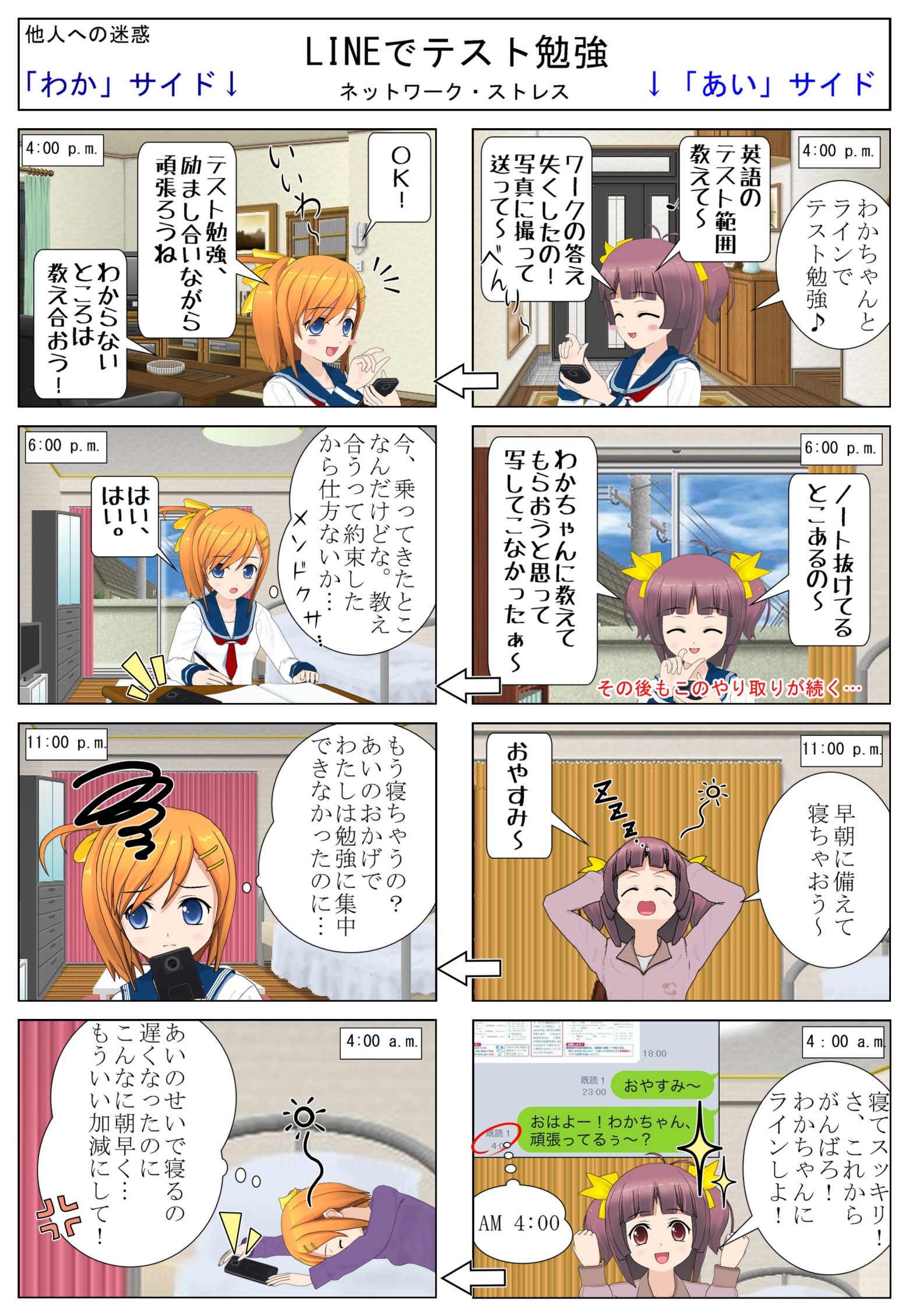 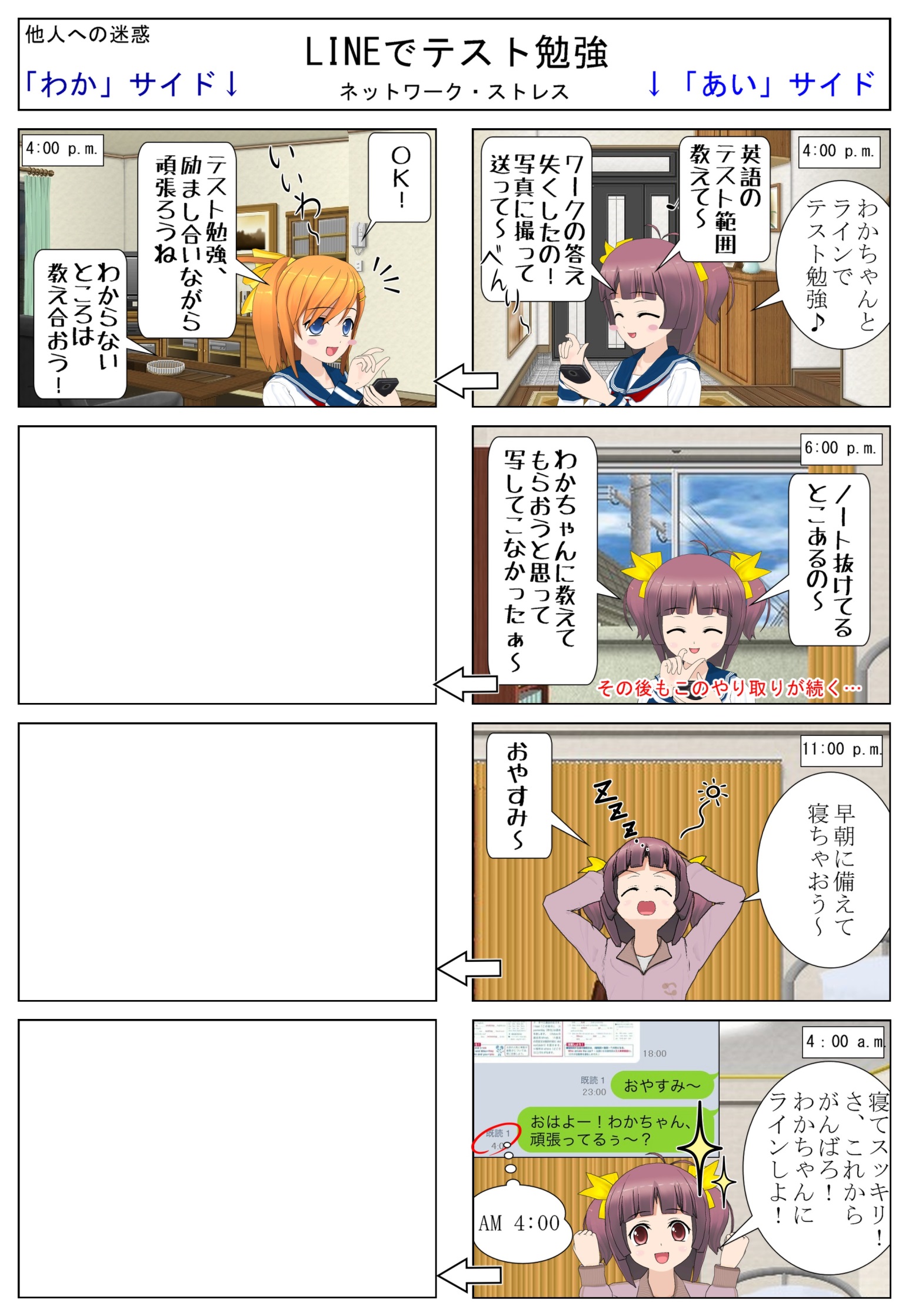 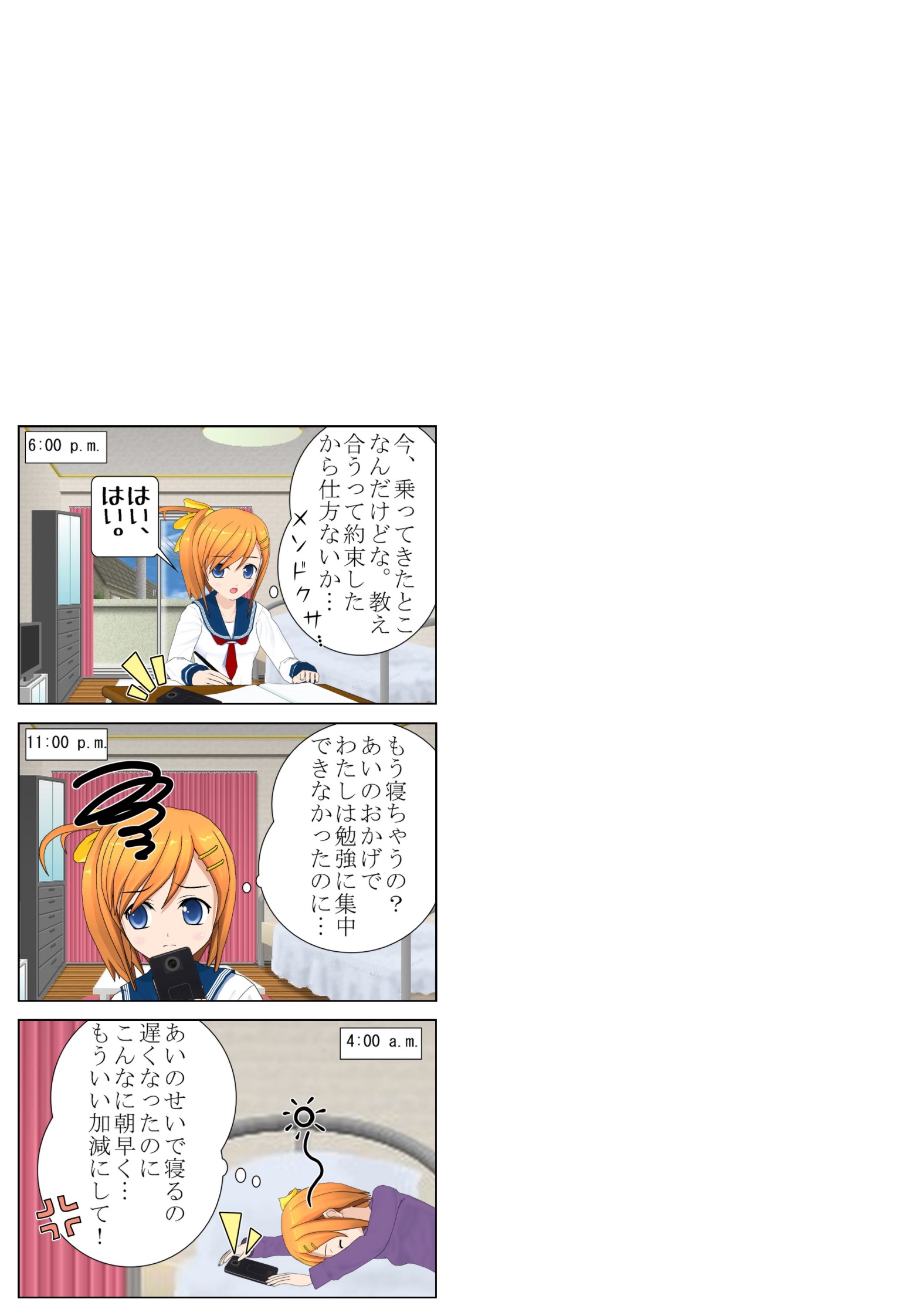 学習活動主な発問と予想される子どもの反応指導上の留意点導入LINEの特徴を知るLINEってどんなことができるか知っていますか。いつでもメッセージが送れるすぐ返事が来る相手が読んだかどうかわかる（メールよりも）気軽に送れる（スタンプや一言のみ、など）（電話と比べて）抵抗が少ないキーワード（１）「LINEの主な特徴」を提示する気軽にメッセージが送れる返事がすぐに来る展開4コマ漫画を読んで、問題点、気を付けるべき点について考える。4コマ漫画の前半を見て考えましょう。「あい」の行動にどんな問題点がありますか？ワークシートに書きましょう。人に頼りすぎしょうもないこと邪魔してる4コマ漫画の後半を見て考えましょう。「わか」はどんなことに困っていますか。ワークシートに書きましょう。集中できない寝不足になる不安になる「わか」「あい」はそれぞれ、どんなことに気を付けたらよかったと思いますか。グループで話し合って、ホワイトボードにまとめましょう。テスト中は使わない集中しようと言う時間を決める相手の状況を考える常識をわきまえる情報モラル教室4コマ漫画他人への迷惑「LINEでテスト勉強～ネットワーク・ストレス～」（前半）を配布する。ワークシートを配布する。後半の四コマ漫画を配布する。まとめまとめを聞いて、今日の授業を振り返り、自分の考えを書く。LINEは便利な点もありますが、それゆえに困ることもあります。気を付けて使いましょう。キーワード（２）「をLINEで困ることの代表例」を掲示する。既読機能も手伝ってすぐに返事をしないといけないと追い込まれる人が多い気軽なため、時間感覚が麻痺することが多い↓相手の置かれている状況、立場を考える。常識をわきまえて使う。思いやりの気持ちを忘れない△発問▲主となる発問◎予想される子どもの反応・その他